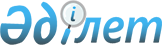 О внесении изменений и дополнений в некоторые приказы Председателя Агентства таможенного контроля Республики Казахстан
					
			Утративший силу
			
			
		
					Приказ Председателя Комитета таможенного контроля Министерства финансов Республики Казахстан от 10 апреля 2006 года N 140. Зарегистрирован в Министерстве юстиции Республики Казахстан 21 апреля 2006 года N 4197. Утратил силу приказом Председателя Комитета таможенного контроля Министерства финансов РК от 14 ноября 2007 года N 344




Извлечение из


 


приказа Председателя Комитета 






таможенного контроля Министерства финансов РК 






от 14 ноября 2007 года N 344





      В соответствии со статьями 


 27_ 


 и 


 40_ 


 Закона Республики Казахстан "О нормативных правовых актах", ПРИКАЗЫВАЮ:






      1. ....






      2. Признать утратившими силу приказы в сфере таможенного дела, согласно перечню к настоящему приказу.






      3. ....






      4. ....






      5. ....






      6. Настоящий приказ вступает в силу со дня подписания.






      






      Председатель





Приложение             






к приказу Председателя Комитета  






таможенного контроля Министерства 






финансов Республики Казахстан   






от 14 ноября 2007 года N 344    





Перечень утративших силу некоторых приказов    





      1. ....;






      2. приказ Председателя Комитета таможенного контроля Министерства финансов Республики Казахстан от 10 апреля 2006 года N 140 "О внесении изменений и дополнений в некоторые приказы Председателя Агентства таможенного контроля Республики Казахстан" (зарегистрированный в Реестре государственной регистрации нормативных правовых актов 21 апреля 2006 года N 4197, опубликованный в "Юридической газете", 3 мая 2006 года, N 78-79 (1058-1059); 






      3. .....






__________________________________________________________________________      






      В соответствии со 
 статьями 407 
,
  408 
 Таможенного кодекса Республики Казахстан в части нормативного правового регулирования вопросов, связанных с деятельностью специалистов по таможенному оформлению, а также в соответствии с 
 постановлением 
 Правительства Республики Казахстан от 29 октября 2004 года N 1133 "Вопросы Комитета таможенного контроля Министерства финансов Республики Казахстан", 

ПРИКАЗЫВАЮ:





      1. Внести в 
 приказ 
 Председателя Агентства таможенного контроля Республики Казахстан от 13 мая 2003 года N 201 "О некоторых вопросах таможенного контроля" (зарегистрированный в Реестре государственной регистрации нормативных правовых актов за N 2276, опубликованный в газете "Официальная газета" от 26 июня 2003 года N 30), следующие изменения и дополнения:



      по всему тексту:



      слово "Агентства" заменить словом "Комитета";



      после слов "таможенного контроля" дополнить словами "Министерства финансов";



      в пункте 4:



      слово "Первого" исключить;



      слова "Ержанова А.К." заменить словами "Абдишева Б.Т.";



      в Правилах ведения реестра товаров, содержащих объекты интеллектуальной собственности, и его доведения до таможенных органов и заявителей, утвержденных указанным приказом:



      в приложении:



      в правом верхнем углу слова ", утвержденным приказом Председателя Агентства таможенного контроля Республики Казахстан от 13 мая 2003 года N 201" исключить;



      по всему тексту:



      слово "Агентства" заменить словом "Комитета";



      после слов "таможенного контроля" дополнить словами "Министерства финансов";



      в Правилах аттестации специалистов по таможенному оформлению, утвержденных указанным приказом:



      в пункте 14:



      слово "очередной" исключить;



      в пункте 22:



      слова ", и личная номерная печать специалиста" исключить;



      дополнить пунктом 22-1 следующего содержания:



      "22-1. После получения аттестата и именного бейджа специалист изготавливает личную номерную печать для совершения действий по таможенному оформлению (далее - печать).



      Печать должна отвечать следующим требованиям:



      физические параметры: общий размер - 38х14 миллиметров, рамка внешняя - 36х12 миллиметров, рамка внутренняя - 35х11 миллиметров;



      номер аттестата указывается слева вверху и справа внизу за пределами рамки, а также внутри рамки в центре печати по нижнему краю;



      внутри рамки с правой стороны указывается опознавательный знак (эмблема) таможенных органов Республики Казахстан: восьмигранная звезда, внутри которой изображен шанырак;



      внутри звезды над шаныраком указывается надпись "Кеден" и под шаныраком - надпись "Customs".";



      в пункте 34 слова "личную номерную" исключить;



      пункт 41 изложить в следующей редакции:



      "41. В случае утери аттестата и (или) именного бейджа, специалист в течение десяти рабочих дней направляет в уполномоченный орган письменное заявление с изложением в нем сведений об обстоятельствах утери и ходатайством о выдаче дубликата аттестата и именного бейджа.



      К заявлению прилагаются:



      1) копия удостоверения личности специалиста;



      2) два цветных фото специалиста (размер 3х4) в случае, если утерян именной бейдж.



      Выдача дубликатов производится в течение десяти рабочих дней согласно реестру специалистов по таможенному оформлению.



      В журнал регистрации квалификационных аттестатов специалистов по таможенному оформлению вносятся соответствующие записи о выдаче дубликатов.";



      дополнить пунктом 41-1 следующего содержания:



      "41-1. В случае изменения фамилии, имени, отчества специалиста в уполномоченный орган направляется письменное заявление о выдаче дубликата аттестата и именного бейджа с указанием причины смены фамилии, имени, отчества с приложением следующих документов:



      1) нотариально засвидетельствованной копии удостоверения личности с измененными данными;



      2) нотариально засвидетельствованной копии свидетельства о перемене фамилии, имени, отчества/нотариально засвидетельствованной копии свидетельства о браке (о расторжении брака);



      3) два цветных фото специалиста (размер 3х4).



      Выдача дубликатов производится в течение десяти рабочих дней согласно реестру специалистов по таможенному оформлению.



      В журнал регистрации квалификационных аттестатов специалистов по таможенному оформлению вносятся соответствующие записи о выдаче дубликатов.";



      в приложениях 1, 2, 3, 4 в правом верхнем углу слова ", утвержденным приказом Председателя Агентства таможенного контроля Республики Казахстан от 13 мая 2003 года N 201" исключить;



      в приложениях 1, 2 по всему тексту:



      слово "Агентства" заменить словом "Комитета";



      после слов "таможенного контроля" дополнить словами "Министерства финансов";



      в приложении 3 форму журнала квалификационных аттестатов специалистов по таможенному оформлению дополнить графой "Примечание".




      2. Внести в 
 приказ 
 Председателя Агентства таможенного контроля Республики Казахстан от 4 ноября 2003 года N 497 "Об утверждении Положения о Центральной комиссии Агентства таможенного контроля Республики Казахстан по аттестации специалистов по таможенному оформлению и Инструкции по проведению квалификационных экзаменов на получение квалификации специалиста по таможенному оформлению" (зарегистрированный в Реестре государственной регистрации нормативных правовых актов за N 2571, опубликованный в Бюллетене нормативных правовых актов центральных исполнительных и иных государственных органов Республики Казахстан, 2004 год, N 1-4, ст. 909), следующие изменения и дополнения:



      по всему тексту:



      слова "Агентства" заменить словами "Комитета";



      после слов "таможенного контроля" дополнить словами "Министерства финансов";



      в пункте 4:



      слово "Первого" исключить;



      слова "Ержанова А.К." заменить словами "Абдишева Б.Т.";



      в Положении о Центральной комиссии Агентства таможенного контроля Республики Казахстан по аттестации специалистов по таможенному оформлению, утвержденном указанным приказом:



      по всему тексту:



      слова "Агентства", "Агентство" заменить словами "Комитета", "Комитет";



      после слов "таможенного контроля" дополнить словами "Министерства финансов";



      в пункте 10 слово "первого" исключить;



      в пункте 12 слово "- секретарь" исключить;



      в пункте 13 слова "- секретарь", "в качестве секретаря" исключить;



      дополнить пунктом 13-1 следующего содержания:



      "13-1. В состав Центральной Комиссии входит секретарь, избираемый из семи постоянных членов Центральной Комиссии.



      Секретарь Центральной комиссии:



      ведет протокол заседаний Центральной комиссии;



      осуществляет техническую работу при реализации функций Центральной комиссии.";



      в пунктах 19, 20 слова "- секретаря", "- секретарем" исключить.



      в Инструкции по проведению квалификационных экзаменов на получение квалификации специалиста по таможенному оформлению, утвержденной указанным приказом:



      в пункте 1:



      слово "Агентства" заменить словом "Комитета";



      после слов "таможенного контроля" дополнить словами "Министерства финансов";



      пункт 5 после слов "экзамены проводятся" дополнить словами "в присутствии Председателя Центральной комиссии или заместителя Председателя Центральной комиссии,";



      пункты 17 и 18 изложить в следующей редакции:



      "17. Каждый член экзаменационной комиссии оценивает каждый ответ на вопросы экзаменационного билета и решение практической задачи.



      18. Оценка, полученная за основной экзамен, определяется как средний балл, полученный на основании баллов, за каждый ответ на вопросы экзаменационного билета и решение практической задачи.";



      в приложениях 1, 2, 4 в правом верхнем углу слова ", утвержденной приказом Председателя Агентства таможенного контроля Республики Казахстан от 4 ноября 2003 N 497" исключить;



      приложение 3 исключить.




      3. Управлению организации таможенного контроля Комитета таможенного контроля Министерства финансов Республики Казахстан (Бейспеков О.К.) обеспечить государственную регистрацию настоящего приказа в Министерстве юстиции Республики Казахстан.




      4. Управлению организационной работы и контроля Комитета таможенного контроля Министерства финансов Республики Казахстан (Махамбетов К.И.) обеспечить официальное опубликование настоящего приказа в средствах массовой информации.




      5. Начальникам территориальных таможенных подразделений обеспечить исполнение настоящего приказа.




      6. Контроль за исполнением настоящего приказа возложить на заместителя Председателя Комитета таможенного контроля Министерства финансов Республики Казахстан Абдишева Б.Т.




      7. Настоящий приказ вводится в действие по истечении 10 календарных дней после официального опубликования.


      Председатель


					© 2012. РГП на ПХВ «Институт законодательства и правовой информации Республики Казахстан» Министерства юстиции Республики Казахстан
				